Новый Бор»сикт овмöдчöминсаСöвет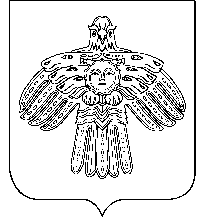  РЕШЕНИЕКЫВКÖРТÖД       Советсельского поселения   «Новый Бор»от 16 декабря   2011 года                                                    № 2-27/5О внесении изменений и дополненийв  решение Совета  муниципального образования сельского поселения «Новый Бор» от 12 сентября 2011 г. № 2-25/3 «Об утверждении стоимости гарантированного перечня услуг на погребение»      В соответствии Федеральным законом от 12 января 1996 г. № 8-ФЗ «О погребении и похоронном деле», постановлением Правительства Российской Федерации от 12.10.2010 г. № 813 «О сроках индексации предельного размера стоимости услуг, предоставляемых согласно гарантированному перечню услуг по погребению, подлежащей возмещению специализированной службе по вопросам похоронного дела, а также предельного размера социального пособия на погребение», распоряжением Правления ПФР от 19.08.2011 г. № 294 г.Совет муниципального образования сельскогопоселения  «Новый Бор» РЕШИЛ:Внести в  решение Совета   сельского поселения «Новый Бор» от 12 сентября  2011 г. № 2-25/3 «Об утверждении стоимости гарантированного перечня услуг на погребение» следующие изменения:1) приложение 1 к решению Совета  сельского поселения «Новый Бор» от 12 сентября  2011 г. № 2-25/3 «Об утверждении стоимости гарантированного перечня услуг на погребение» изложить в новой редакции ;2) приложение 2 к решению Совета  сельского поселения «Новый Бор» от 12 сентября  2011 г. № 2-25/3 «Об утверждении стоимости гарантированного перечня услуг на погребение» изложить в новой редакции;3) приложение 3 к решению Совета  сельского поселения «Новый Бор» от 12 сентября  2011 г. № 2-25/3 «Об утверждении стоимости гарантированного перечня услуг на погребение» изложить в новой редакции. Настоящее решение вступает в силу с 01 января 2012 года. Глава сельского поселения«Новый Бор»	                                                               Г.Г. ИдамкинУтверждена решением Совета сельскогопоселения «Новый Бор»от 16 декабря 2011 № 2-27/5(приложение № 1)Стоимость услуг,предоставляемых согласно гарантированному перечню услуг на погребение умерших пенсионеров, не подлежащих обязательному социальному страхованию на случай временной нетрудоспособности и в связи с материнством на день смерти__________________________Утверждена решением Совета сельскогопоселения «Новый Бор»от 16 декабря 2011 № 2-27/5(приложение № 2)Стоимость услуг,предоставляемых согласно гарантированному перечню услуг на погребение умерших пенсионеров, подлежащих обязательному социальному страхованию на случай временной нетрудоспособности и в связи  с материнством на день смерти, и умерших несовершеннолетних членов семей граждан, подлежащих обязательному социальному страхованию на случай временной нетрудоспособности и в связи с материнством на день смерти указанных членов семей_______________________________Утверждена решением Совета сельскогопоселения «Новый Бор»от 16 декабря 2011 № 2-27/5(приложение № 3)Стоимость услуг,предоставляемых согласно гарантированному перечню услуг на погребение в случаях, если умерший не подлежал обязательному социальному страхованию на случай временной нетрудоспособности и в связи с материнством на день смерти,и не являлся пенсионером, а также  в случае рождения мертвого ребенка по истечении 196 дней беременности____________________________________№ п/пНаименование услуг, входящих в гарантированный переченьЦена (руб.)1.Оформление документов, необходимых для погребениябесплатно2.Предоставление и доставка гроба и других предметов, необходимых для погребения2677,753.Перевозка тела ( останков) умершего на кладбище725,894.Погребение 2466,645.Итого стоимость погребения5870,28№ п/пНаименование услуг, входящих в гарантированный переченьЦена (руб.)1.Оформление документов, необходимых для погребениябесплатно2.Предоставление и доставка гроба и других предметов, необходимых для погребения2677,753.Перевозка тела (останков) умершего на кладбище725,894.Погребение 2466,645.Итого стоимость погребения5870,28№ п/пНаименование услуг, входящих в гарантированный переченьЦена (руб.)1.Оформление документов, необходимых для погребениябесплатно2.Предоставление и доставка гроба и других предметов, необходимых для погребения2677,753.Перевозка тела (останков) умершего на кладбище725,894.Погребение 2466,645.Итого стоимость погребения5870,28